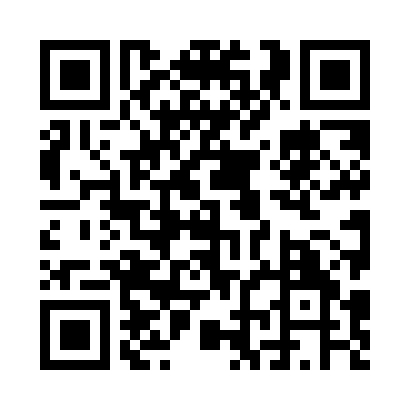 Prayer times for Wittersham, Kent, UKMon 1 Jul 2024 - Wed 31 Jul 2024High Latitude Method: Angle Based RulePrayer Calculation Method: Islamic Society of North AmericaAsar Calculation Method: HanafiPrayer times provided by https://www.salahtimes.comDateDayFajrSunriseDhuhrAsrMaghribIsha1Mon2:544:471:016:369:1511:082Tue2:554:481:016:369:1411:083Wed2:554:491:026:369:1411:084Thu2:564:501:026:369:1311:085Fri2:564:501:026:369:1311:076Sat2:574:511:026:359:1211:077Sun2:574:521:026:359:1211:078Mon2:584:531:026:359:1111:079Tue2:584:541:036:359:1011:0610Wed2:594:551:036:349:1011:0611Thu2:594:561:036:349:0911:0612Fri3:004:571:036:339:0811:0513Sat3:014:581:036:339:0711:0514Sun3:015:001:036:339:0611:0515Mon3:025:011:036:329:0511:0416Tue3:025:021:036:329:0411:0417Wed3:035:031:036:319:0311:0318Thu3:045:041:046:309:0211:0319Fri3:045:061:046:309:0111:0220Sat3:055:071:046:299:0011:0221Sun3:065:081:046:298:5911:0122Mon3:065:091:046:288:5711:0023Tue3:075:111:046:278:5611:0024Wed3:085:121:046:268:5510:5925Thu3:085:141:046:268:5310:5826Fri3:095:151:046:258:5210:5827Sat3:105:161:046:248:5010:5728Sun3:115:181:046:238:4910:5629Mon3:115:191:046:228:4710:5530Tue3:135:211:046:218:4610:5231Wed3:165:221:046:208:4410:50